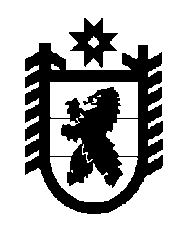 Российская Федерация Республика Карелия    РАСПОРЯЖЕНИЕГЛАВЫ РЕСПУБЛИКИ КАРЕЛИЯВнести в состав Антинаркотической комиссии Республики Карелия (далее – Комиссия), утвержденный распоряжением Главы Республики Карелия от 9 февраля 2008 года № 65-р (Собрание законодательства Республики Карелия, 2008, № 2, ст. 139; № 12, ст. 1537; 2009, № 9, 
ст. 1005; № 11, ст. 1272; 2010, № 6, ст. 674; № 9, ст. 1129; № 12, ст. 1682; 2011, № 3, ст. 299; № 10, ст. 1620; 2012, № 4, ст. 626; № 5, ст. 878; № 6, 
ст. 1123; № 8, ст. 1426; 2013, № 6, ст. 998; № 12, ст. 2267; 2014, № 5, 
ст. 759), с изменениями, внесенными распоряжением Главы Республики Карелия от 23 декабря 2014 года № 462-р, следующие изменения: 1) включить в состав Комиссии Манина А.А. – Министра Республики Карелия по вопросам национальной политики, связям с общественными, религиозными объединениями и средствами массовой информации;2) указать новую должность Хидишяна Е.А. – Министр здравоохранения и социального развития Республики Карелия;3) исключить из состава Комиссии Красножона В.Г.             Глава Республики  Карелия                                                             А.П. Худилайненг. Петрозаводск13  апреля 2015 года № 130-р